SEGUICI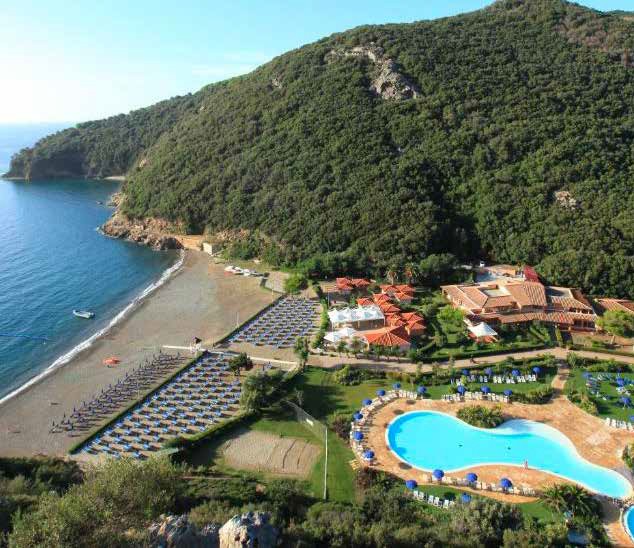 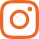 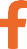 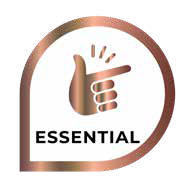 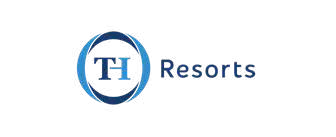 TH ORTANOORTANO VILLAGEDA MAGGIO 2024 A SETTEMBRE 20248 GIORNI - 7 NOTTIa partire da€ 525 p.pTRATTAMENTO ALL INCLUSIVEC’è un angolo di paradiso che ti aspetta all’Isola d’Elba: Ortano, una suggestiva insenatura dove mare e natura si abbracciano per regalarti panorami spettacolari. Un luogo d’altri tempi dove puoi respirare il profumo intenso e selvaggio delle colline ancora incontaminate. Il Villaggio è immerso in un ampio e curato giardino e si presenta come un piccolo borgo: è composto dal corpo centrale a due piani dove si trovano le camere dell’hotel e alcuni dei principali servizi e dal Residence, dove si trovano gli appartamenti di varie tipologie. Numerose le attrattive dedicate al tempo libero, svago, sport e animazione.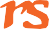 TH ORTANO ORTANO VILLAGESOGGIORNO 7 NOTTI PER PERSONA IN CAMERA DOPPIA TRATTAMENTO ALL INCLUSIVELa quota prenota prima è valida per prenotazioni sino al 15/04La quota è costruita secondo listini “dinamici e variabili e soggetti a disponibilità”.Comprende: Soggiorno per persona in camera doppia Classic per 7 notti con trattamento all inclusive (con tavolo assegnato ai pasti).Quota Prenota Prima(In tabella): è una quota contingentata, valida sino ad esaurimento spazio.Supplementi obbligatori: Quota di gestione pratica € 55 a persona (inclusa di Polizza assicurativa medico bagaglio annullamento) Club Card € 63 a persona a Settimana (dai 3 anni compiuti da regolarsi al momento della prenotazione)Tassa di soggiorno in base alle disposizioni del Comune, da pagare al momento del check.in.Animali: Cani piccola taglia (max. 10kg.) contingentati e solo su richiesta contro pagamento di € 140 a settimana (da richiedere all’atto della prenotazione e da regolare in loco)Supplementi Facoltativi: camera doppia uso singola + 50%; Camera Comfort +20% (supplementi da calcolarsi sempre rispetto alla Camera Classic)Camera Family, nessun supplemento da ClassicRiduzioni: Camera “Depandance”: 5% da classic. Bambini 3° letto da 2 a 13 anni n.c. sino al 15/6 (rientro) e dal 7/9 al 21/9 (rientro) riduzione 100%; negli altri periodi rid.60%Riduzione 4° letto 2-13 anni n.c. 60% sempre. Riduzione 3° letto adulti 30% sempre - Riduzione 3° e 4° letto adulti in camere comunicanti, nessuna riduzione. %° letto dulto in family e in comunicante - 30%3°,4°, 5° letto bambino 2-13 n.c. in Camere comunicanti con 2 adulti -40% ; 5° bambino 2-13 anni n.c. in camera family riduz.60% Mezza pensione: adulti e bambini € 10 a persona al giornoRiduzione over 65: 10%. Riduzione occupazione 1 Adulto + Bambini 2-16 anni n.c., 50% sul primo bambino e 70% sul secondo bambino.DATEDATECAMERA CLASSICCAMERA CLASSICDATEDATEQUOTA SPECIALEQUOTA PRENOTA PRIMADATEDATEA PARTIRE DAA PARTIRE DA25/05/2401/06/2461255401/06/2408/06/2461255408/06/2415/06/2470264415/06/2422/06/2473467622/06/2429/06/2479974129/06/2406/07/2488280506/07/2413/07/2488280513/07/2420/07/2494786920/07/2427/07/2494786927/07/2403/08/2497990203/08/2410/08/241133103010/08/2417/08/241262115917/08/2424/08/241133103024/08/2431/08/2485077331/08/2407/09/2465059207/09/2414/09/2458052214/09/2421/09/24580522